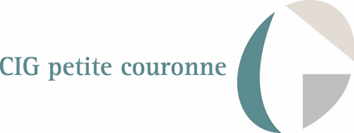 Direction des organismes paritairesService CAP-CCP-CT Secrétariat des CAPorganismesparitaires@cig929394.fr01 56 96 81 82REFUS PAR L’AUTORITÉ TERRITORIALE D’UNE AUTORISATION D’ACCOMPLIR UN SERVICE À TEMPS PARTIEL (refus d’autorisation ou litiges relatifs aux conditions d’exercice du temps partiel)Les données recueillies par le CIG Petite Couronne dans le présent formulaire de saisine sont nécessaires aux fins de l’exécution des obligations et de l’exercice des droits du demandeur dans le cadre d’une mission d’intérêt public (article 6.1.e du Règlement 2016/679 du Parlement européen et du Conseil du 27 avril 2016). Elles doivent être proportionnées à l’objectif poursuivi, respecter l’essence du droit à la protection des données et prévoir des mesures appropriées et spécifiques pour la sauvegarde des droits fondamentaux et des intérêts de la personne concernée (articles 5.1.b et 13.1.c du Règlement 2016/679 du Parlement européen et du Conseil du 27 avril 2016).Les données personnelles recueillies dans le cadre des services proposés sur www.cig929394.fr sont transmises et conservées selon des protocoles sécurisés ; elles ne sont pas conservées au-delà de la durée nécessaire aux traitements impactés.Les personnes ayant accès à vos données sont les membres de l’instance et les agents du service secrétariat de la commission administrative paritaire (CAP) du CIG Petite Couronne (article 13.1.e du Règlement 2016/679 du Parlement européen et du Conseil du 27 avril 2016).Conformément à la réglementation en vigueur relative à la protection des données à caractère personnel (Règlement 2016/679 du Parlement européen et du Conseil du 27 avril 2016 relatif à la protection des personnes physiques à l’égard du traitement des données à caractère personnel et à la libre circulation de ces données), toute personne peut obtenir communication et, le cas échéant, rectification, suppression ou opposition des informations la concernant. Vous pouvez exercer ces droits en envoyant à la déléguée de la Protection des Données :soit un courriel à l’adresse suivante : dpo@cig929394.frsoit un courrier à l’adresse suivante : CIG Petite CouronneA l’attention de la Déléguée à la Protection des Données (DPD ou DPO)1 rue Lucienne Gérain93698 Pantin CedexToute demande d’exercice de droits doit être accompagnée de la photocopie ou du scan d’un justificatif d’identité./!\  Votre saisine de la CAP doit être envoyée :Par voie postale à CIG de la Petite Couronne Direction des  organismes paritaires - Secrétariat des CAP 1 rue Lucienne Gérain – 93698 Pantin cedexOu par mail à organismesparitaires@cig929394.frRÉFÉRENCES JURIDIQUESLoi n° 84-53 du 26 janvier 1984 modifiée portant dispositions statutaires relatives à la  fonction publique territoriale (articles 30 et 60).Décret n°89-229 du 17 avril 1989 modifié relatif aux commissions administratives paritaires des collectivités territoriales et de leurs établissements publics (article 37-1 III 2°).Décret n°2004-777 du 29 juillet 2004 modifié relatif à la mise en œuvre du temps partiel dans la fonction publique territoriale.PRINCIPES Le temps partiel est une modalité d'accomplissement du service qui permet à un agent territorial de consacrer une durée moindre à son activité professionnelle. On distingue deux situations d’exercice du travail à temps partiel : La CAP compétente (A, B ou C) peut être saisie par le fonctionnaire concerné en cas de :refus opposés à une demande de travail à temps partiel sur autorisation qui doivent être motivés et précédés d'un entretien avec l’agent ;refus ou de litige relatif à l'exercice du travail à temps partiel.COLLECTIVITÉ / ÉTABLISSEMENT PUBLIC Nom Collectivité / Établissement public: ….Adresse postale : …Code postal : ……   Ville : …..Personne en charge du suivi du dossier (si vous en avez connaissance) :  Madame  Monsieur NOM : …  Prénom : ….Fonction : …Téléphone : …                                   Mail : …AGENT CONCERNÉ Madame  Monsieur NOM : …  Prénom : ….Date de naissance : …  ......  ….Adresse postale : ...Code Postal : …..   Ville : ...Téléphone : …Adresse mail : …Catégorie :	  A	  B	  CTitulaire   Stagiaire Grade actuel : …Fonction exercée : …Service : …Date d’entrée dans la collectivité ou l’établissement public : …Informations relatives au temps partiel demandéInformations relatives au temps partiel demandéDemande de temps partiel   1ère demande    RenouvellementDate d’effet ….Quotité demandée….Date de l’entretien avec l’agent….Motivations de la demande de temps partiel (contexte, jour, quotité…)………PIÈCES À JOINDREle présent formulaire de saisine de la CAP, rempli et signé par l’agent+ copies :courrier de demande de temps partiel de l’agent à l’autorité territorialecourrier de refus motivé de l’autorité territoriale à l’agent arrêté fixant votre dernière situation administrativeINFORMATIONS RELATIVES AUX DONNÉES PERSONNELLES